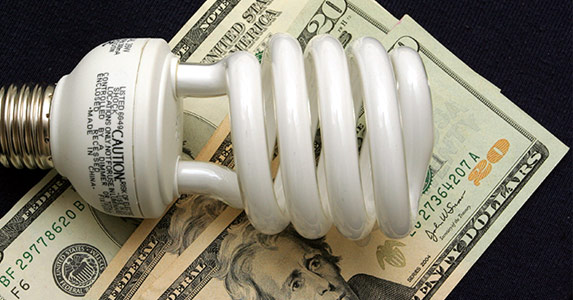 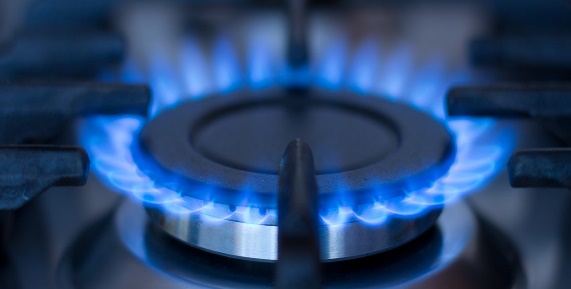 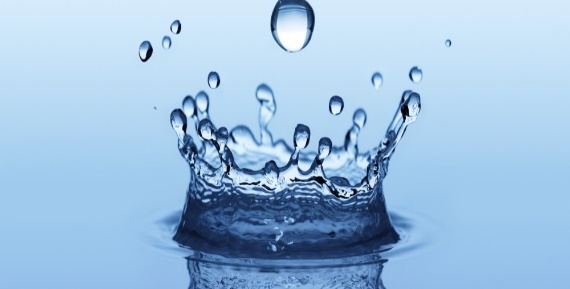 This is a public meeting. The meeting is accessible to the physical disabled. A person who needs a disability-related accommodation or modification in order to participate in the meeting, may make a request by contacting Zaida Amaya at (916) 928-4702 or sending a written request to 300 Capitol Mall, Suite 400, Sacramento, CA 95814. Providing your request at least five (5) business days before the meeting will help ensure availability of the requested accommodation.Interested parties may attend in person or via teleconference. Notice of the Low Income Oversight Board meeting can be accessed at:  www.liob.org  All times indicated, and the order of business is approximate and subject to change.This meeting notice is being sent to all parties on the service lists of Applications A.14-11-007, et al;  and A.15-02-001, et al; And solely for the purposes of Commission's Ex Parte Communication Requirements, this notice will be deemed a functional equivalent of the notice pursuant to Commission's Rules of Practice and Procedure, Rule 8.3 (c)(1)  for the proceedings A.14-11-007, et al; and A.15-02-001, et al. Please note: the CPUC will be limiting the amount of meeting materials provided at the LIOB meetings in an effort to conserve paper and curtail printing expenses. PUBLIC COMMENTSOral comments: The LIOB will accept oral comments on each agenda item during the meeting, as well as general comments at the conclusion of the meeting.PUBLIC COMMENTSOral comments: The LIOB will accept oral comments on each agenda item during the meeting, as well as general comments at the conclusion of the meeting.10:00 – 10:15 a.m.Opening Remarks - Welcome and Introductions— Robert Castañeda, LIOB Chair and Commissioner Genevieve Shiroma - Standing Item (10 min)Appointment of Commissioner Genevieve Shiroma (2/21/19)10:15 – 10:30 a.m.Election of the LIOB Chair and LIOB Vice-Chair – Alison LaBonte – Action Item (15 min)10:30 – 10:30 a.m.Approval of the December 5th, 2018 LIOB Meeting Minutes - Action Item10:30 – 10:40 a.m.Discussion of Letters from the California Emerging Technology Fund (CETF) – Action Item (10 min)Action Item:  The Board will discuss and vote on CETF’s request to use the ESA/CARE funds for broadband purposes.10:40 – 11:05 a.m.Place Holder for Community Local Groups – CBO’s /Non-Profits –Discussion Item (25 min)Board’s Discussion on Strategies and Follow Ups from Community Local Groups/CBO’s presentations 11:05 – 11:20 a.m.Andrew Lee – East Bay Municipal District (EBMUD) – Informational Item (15 min)11:20– 12:05 p.m.Joint Investor Owned Utilities’ Reports - Informational/ Standing Item – Joint IOU’s Report of the California Alternate Rates for Energy (CARE) and Energy Savings Assistance (ESA) programs including Aliso Canyon LIOB (45) min)2018 Wrap-Up Year-End Report, Including: CARE/ESA Enrollment and Expenditures, Unspent Funds, CHANGES and Aliso CanyonPY 19 Goals, Plans, ProgressGood News, Positive Program DevelopmentsAreas Requiring Improvement, including Projects in the Indian Tribe Lands Promoting ESA/CARE 12:05 – 1:15 p.m.                                                                Lunch1:15 – 1:45 p.m.Special Reports/Updates – Informational/Action/Discussion Items (30 min)Low Income Water Rate Assistance Program Draft Report – Board Member Jeff LinamCSD – Challenges Implementing CSD/IOU Leveraging Directives – Board Member Jason WimbleyEnergy Division’s Clear Directive and Deadlines to the IOUs on the Coordination with CSD on their LIWP Leveraging1:45 – 2:00p.m.Updates on the Technical Advisory Committee and the Disadvantaged Communities Advisory Committee (Standing Items) (15 min)Technical Advisory Committee Update (Board Members Delgado-Olson & Wimbley) – Updates on Progress Disadvantaged Communities Advisory Committee Update (Board Member Stamas)2:00 – 2:40 p.m.City Officials:Rochelle Pardue-Okimoto, Mayor of El Cerrito (Invited) John Gioia, District 1 Supervisor Contra Costa County (Invited)2:40 – 3:10 p.m.CPUC Standing Reports - Informational / Action Items (30 min)Legislative Update - Office of Governmental AffairsWater Utilities’ Current Issues – Kevin TruongEnergy Division Updates – Alison LaBonte, Energy Division Guidance DocumentLifeline Telephone Program UpdateAction:  Move the Lifeline Telephone Program Update to the Special Reports Section and Request Reports from Communications Division as needed3:10 – 3:20 p.m.Subcommittee Reports and Updates - Standing /Action/Discussion Item (10 min)Action Item: Assignments and or Reassignments of Members to Subcommittees Low Income Energy Assistance Program (Board Members Castaneda, Stamas, Watts, Wimbley, Stamas and Murphy-Rocha) No UpdatesLegislative Subcommittee (Board Members Delgado-Olson, Stamas and Watts)-No UpdatesWater and Climate Change Subcommittee (Board Members Linam, Delgado-Olson, Castaneda and Toledo) No UpdatesLow Income Needs Assessment (LINA) (Board Members Delgado-Olson, Castaneda and Murphy-Rocha)- No Updates3:20 – 3:30 p.m.Future Agenda Items/Closing